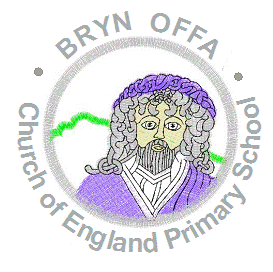 Bryn Offa C of E Primary School Acceptable Use PolicyUse of School ICT Equipment and Internet AccessAs the parent or legal guardian of the above-named student, I give permission for my child to access the Internet, school email and other ICT facilities, whilst at school. I understand that my child has signed an Acceptable Use Policy (AUP) confirming their understanding and acceptance of the proper use of school and personal ICT equipment. I also understand that my child may be informed, should the rules change or be updated, during the year. I accept that ultimately, the school cannot be held responsible for the nature and content of materials accessed through the Internet and mobile technologies, but I understand that the school will take every reasonable precaution to keep students safe and to prevent them from accessing inappropriate materials. These steps include the school using a filtered internet service, providing secure access to email, employing appropriate teaching practice and teaching e-safety skills to students, across the curriculum. I understand that the school can monitor my child’s computer files and the Internet sites they visit. I also understand that the school may contact me if there are concerns about my child’s online behaviour or safety. I will support the school by promoting safe use of the internet and digital technology at home, and will inform the school if I have any concerns about my child’s e-safety.Mobile Phones and other Personal DevicesI understand that unless my child is given specific permission by the headteacher, mobile phones should not be brought into school.. This includes during off-site activities. If my child breaks this rule, I understand that unauthorised phones or devices will be confiscated and I will be asked to collect it in person. I understand that ‘Smart’ watches or other wearable technology able to record or communicate must not be brought to school under any circumstances. Personal Photographs and Social MediaI am aware that the school permits parents/carers to take photographs and videos of their own children at school events but requests that where the photos/videos contain images of other children, these are not shared on any social networking site. I will support the school's approach to e-Safety and will not post, upload or add any text, image or video that could upset, offend or threaten the safety of any member of the school community.Signature of Parent/Carer/Guardian: ……………………………………………………………….Date: ……………………………………………………………….Student NameClass Parent/Carer/Guardian’s name